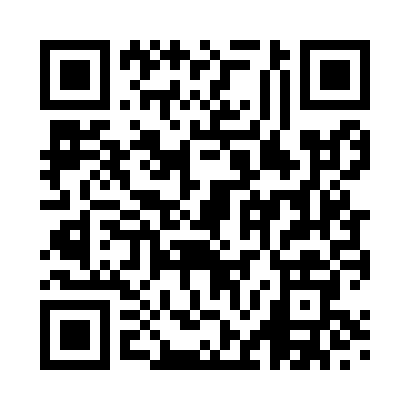 Prayer times for Ambergate, UKWed 1 May 2024 - Fri 31 May 2024High Latitude Method: Angle Based RulePrayer Calculation Method: Islamic Society of North AmericaAsar Calculation Method: HanafiPrayer times provided by https://www.salahtimes.comDateDayFajrSunriseDhuhrAsrMaghribIsha1Wed3:275:321:036:128:3510:402Thu3:245:301:036:138:3710:433Fri3:215:281:036:148:3910:474Sat3:175:261:036:158:4010:505Sun3:145:241:036:168:4210:536Mon3:135:221:036:178:4410:537Tue3:125:201:026:188:4510:548Wed3:115:191:026:198:4710:559Thu3:105:171:026:208:4910:5610Fri3:095:151:026:218:5010:5711Sat3:085:131:026:228:5210:5712Sun3:075:121:026:238:5410:5813Mon3:065:101:026:248:5510:5914Tue3:065:081:026:258:5711:0015Wed3:055:071:026:268:5911:0116Thu3:045:051:026:279:0011:0117Fri3:035:041:026:289:0211:0218Sat3:025:021:026:299:0311:0319Sun3:025:011:026:309:0511:0420Mon3:014:591:036:319:0611:0521Tue3:004:581:036:329:0811:0522Wed3:004:571:036:329:0911:0623Thu2:594:551:036:339:1111:0724Fri2:594:541:036:349:1211:0825Sat2:584:531:036:359:1411:0826Sun2:584:521:036:369:1511:0927Mon2:574:511:036:369:1611:1028Tue2:574:501:036:379:1811:1129Wed2:564:491:036:389:1911:1130Thu2:564:481:046:399:2011:1231Fri2:554:471:046:399:2111:13